Odběratel :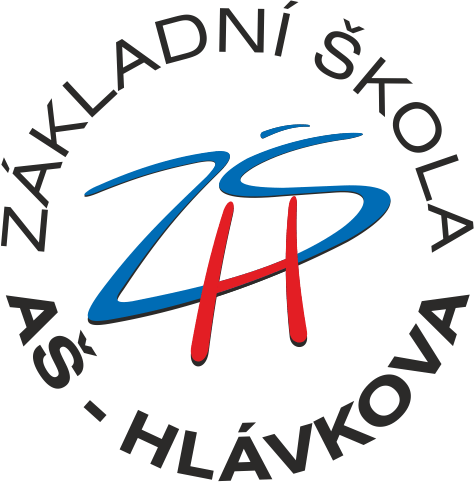 ZÁKLADNÍ ŠKOLAHlávkova 26352 01 AŠIČO 70976481č. objednávky    /2021tel.: 354/528 558č.účtu : 782740379/0800č.účtu : 782740379/0800DATUM:7.1.2021Dodavatel :AUTOCONT a.s.Příjemce:ZÁKLADNÍ ŠKOLAChebská 73/48, 360 06 Karlovy VaryChebská 73/48, 360 06 Karlovy VaryHlávkova 26Matěj Ščibráni352 01 AŠobchodní konzultantIČO 70976481tel.: 354/528 558MNOŽSTVÍKATOLOGOVÉ OZNAČENÍPOPISPOPISPOPISJEDNOTKOVÁ CENA bez DPHČÁSTKA                    -   Kč Objednáváme u Vás na základě nabídky ze dne 8.12.2020:Objednáváme u Vás na základě nabídky ze dne 8.12.2020:Objednáváme u Vás na základě nabídky ze dne 8.12.2020:3HP ProBook 455 G7 15,6“, R5-4500U/8GB/256SSD/W10PHP ProBook 455 G7 15,6“, R5-4500U/8GB/256SSD/W10PHP ProBook 455 G7 15,6“, R5-4500U/8GB/256SSD/W10P    14 137,00 Kč 42 411,00 3Logitech Wireless Mouse M235 nanoLogitech Wireless Mouse M235 nanoLogitech Wireless Mouse M235 nano454,00 Kč                1 362,00 3HP 15.6 Business Top Load HP 15.6 Business Top Load HP 15.6 Business Top Load 338,00 Kč 1 014,00MEZISOUČET  44 787,00Kč SAZBA DANĚ  21,00%DPH   9 405,27DOPRAVA A MANIPULACE  CELKEM         54 192,27 Kč 